В целях обеспечения исполнения бюджета Соль-Илецкого городского округа (далее – бюджет городского округа) и на основании решения Совета депутатов муниципального образования Соль-Илецкий городской округ Оренбургской области от 22.06.2020 № 866 «Об утверждении Положения о бюджетном процессе в муниципальном образовании Соль-Илецкий городской округ», постановляю:	1. Внести в постановление администрации муниципального образования Соль-Илецкий городской округ Оренбургской области от 14.02.2020 № 279-п «О мерах по обеспечению исполнения бюджета Соль-Илецкого городского округа» (в редакции постановлений от 08.06.2020 № 1499-п, от 21.07.2021 № 1587-п, от 28.04.2022 № 843-п, 14.07.2022 № 1404-п) следующие изменения:	1.1. В подпункте 4.2 пункта 4 постановления:	в абзаце первом слово «представить» заменить словом «представлять»;	дополнить абзацем следующего содержания:	«на согласование проекты правовых актов, приводящих к изменениям в штатных расписаниях, влекущим изменения муниципальных должностей, должностей муниципальных служащих муниципального образования Соль-Илецкий городской округ и работников администрации городского округа и структурных подразделений администрации городского округа, замещающих должности, не являющиеся должностями муниципальной службы муниципального образования Соль-Илецкий городской округ.».	1.2. Абзац четвертый подпункта 5.1 пункта 5 постановления изложить в новой редакции:	«в текущем финансовом году соотношения между уровнем оплаты труда отдельных категорий работников бюджетной сферы, определенных указами Президента Российской Федерации, и уровнем среднемесячного дохода от трудовой деятельности в Оренбургской области;».	1.3. В пункте 6 постановления:	подпункт 1 дополнить абзацем следующего содержания:	«на осуществление технологического присоединения к электрическим сетям.»;	подпункт 5 признать утратившим силу;	подпункт 6 изложить в новой редакции:	«6) в 2023 году в размере от 30 до 50 процентов суммы договора (муниципального контракта) – в случае если бюджетным законодательством установлено казначейское сопровождение таких договоров (муниципальных контрактов).	В случае если исполнение такого договора (муниципального контракта) осуществляется в 2023 году и последующих годах и соответствующих лимитов бюджетных обязательств, доведенных до получателя средств бюджета городского округа, недостаточно для выплаты авансового платежа в текущем финансовом году, в договоре (муниципальном контракте) предусматривается условие о выплате такого авансового платежа в оставшемся размере не позднее 1 февраля очередного финансового года без подтверждения поставки товаров (выполнения работ, оказания услуг) в объеме ранее выплаченного авансового платежа.».	1.4. Пункт 7 постановления изложить в новой редакции:	«7. Органам местного самоуправления городского округа, структурным подразделениям администрации городского округа, осуществляющим функции и полномочия учредителя в отношении муниципальных бюджетных и автономных учреждений муниципального образования Соль-Илецкий городской округ и (или) осуществляющим предоставление субсидий юридическим лицам (за исключением субсидий муниципальным учреждениям), которым открыты лицевые счета в финансовом управлении администрации городского округа, обеспечить включение указанными учреждениями (юридическими лицами) при заключении ими договоров (контрактов) о поставке товаров, выполнении работ и об оказании услуг условий об авансовых платежах в объеме, не превышающем предельных размеров выплат авансовых платежей, установленных в соответствии с пунктом 6 настоящего постановления для получателей средств бюджета городского округа.».	2. Контроль за исполнением настоящего постановления возложить на  заместителя главы администрации городского округа по экономике, бюджетным отношениям и инвестиционной политике Н.Н. Сахацкого.	3. Постановление вступает в силу после его официального опубликования на правовом портале муниципального образования Соль-Илецкий городской округ Оренбургской области» в сети «Интернет» pravo-soliletsk.ru..Разослано: в прокуратуру района, в дело, финансовому управлению, управлению образования, отделу культуры, комитет экономического анализа и прогнозирования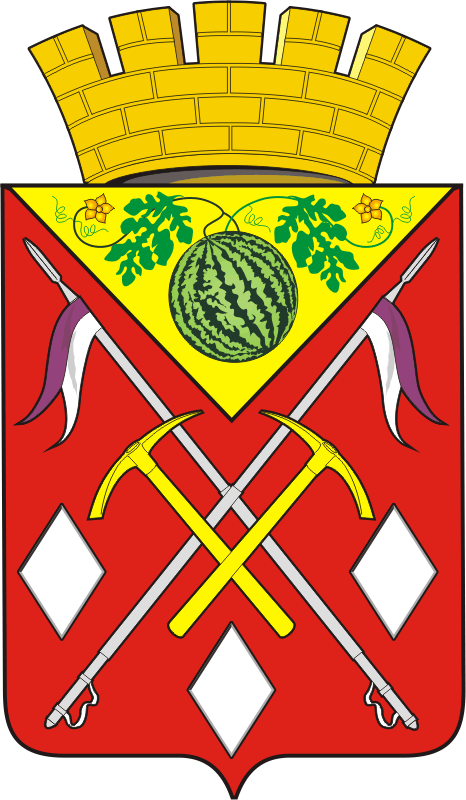 АДМИНИСТРАЦИЯМУНИЦИПАЛЬНОГООБРАЗОВАНИЯСОЛЬ-ИЛЕЦКИЙГОРОДСКОЙ ОКРУГОРЕНБУРГСКОЙ ОБЛАСТИПОСТАНОВЛЕНИЕ13.06.2023 № 1248-пО внесении изменений в постановление администрации муниципального образования Соль-Илецкий городской округ Оренбургской области от 14.02.2020 № 279-п «О мерах по обеспечению исполнения бюджета Соль-Илецкого городского округа»Глава муниципального образованияСоль-Илецкий городской округ				В.И. Дубровин 